ArbejdskortArbejdskortHave nr.: 24Medlem: HEJArbejde udført af medlemmet:Hækken er klippet nedPlantekasser og fliser i gravelinje fjernet.Arbejde udført af medlemmet:Hækken er klippet nedPlantekasser og fliser i gravelinje fjernet.Særlige forhold og oplysninger:Der ligger fedtbrød og faskiner af ukendt type langs huset i gravelinjen- Skal ikke genbruges.Strømføring ukendt.Rest af hæk fjernes, da der er fællesgrav med nabo2 kloakrør fra hus, de er ikke gravet fri.Julemandens værksted skal så vidt muligt bevares – se tegning markeret med rød stjerneSærlige forhold og oplysninger:Der ligger fedtbrød og faskiner af ukendt type langs huset i gravelinjen- Skal ikke genbruges.Strømføring ukendt.Rest af hæk fjernes, da der er fællesgrav med nabo2 kloakrør fra hus, de er ikke gravet fri.Julemandens værksted skal så vidt muligt bevares – se tegning markeret med rød stjerne(evt) Skitse: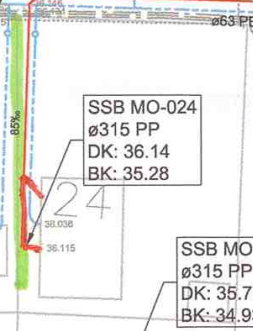 (evt) Skitse: